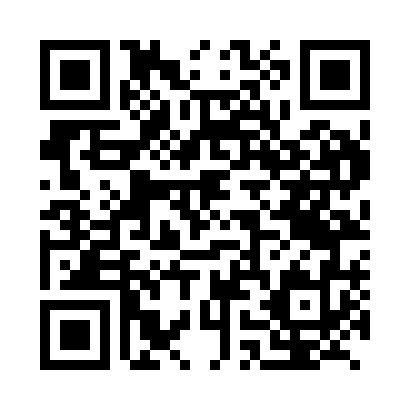 Prayer times for Adinga, CongoWed 1 May 2024 - Fri 31 May 2024High Latitude Method: NonePrayer Calculation Method: Muslim World LeagueAsar Calculation Method: ShafiPrayer times provided by https://www.salahtimes.comDateDayFajrSunriseDhuhrAsrMaghribIsha1Wed4:435:5411:583:196:017:082Thu4:435:5411:583:196:017:083Fri4:435:5411:583:196:017:084Sat4:435:5411:583:196:017:085Sun4:425:5411:573:196:017:086Mon4:425:5411:573:196:017:087Tue4:425:5411:573:196:017:098Wed4:425:5411:573:206:017:099Thu4:425:5411:573:206:017:0910Fri4:425:5411:573:206:017:0911Sat4:415:5411:573:206:017:0912Sun4:415:5411:573:206:017:0913Mon4:415:5411:573:206:017:0914Tue4:415:5411:573:206:017:0915Wed4:415:5411:573:216:017:0916Thu4:415:5411:573:216:017:0917Fri4:415:5411:573:216:017:0918Sat4:415:5411:573:216:017:1019Sun4:415:5411:573:216:017:1020Mon4:415:5411:573:216:017:1021Tue4:415:5411:573:226:017:1022Wed4:415:5411:583:226:017:1023Thu4:415:5411:583:226:017:1024Fri4:415:5411:583:226:017:1125Sat4:415:5411:583:226:017:1126Sun4:415:5411:583:236:017:1127Mon4:415:5411:583:236:027:1128Tue4:415:5511:583:236:027:1129Wed4:415:5511:583:236:027:1230Thu4:415:5511:583:236:027:1231Fri4:415:5511:593:246:027:12